ŽÁDOST O UVOLNĚNÍ ŽÁKA BĚHEM VYUČOVÁNÍ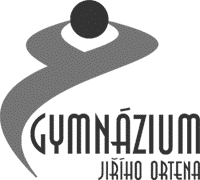 Vyučujícímu: Žádám o uvolnění žáka/žákyně: dne				na dobu od				doz důvodu:PO UVEDENOU DOBU PŘEBÍRÁM ZA ŽÁKA PRÁVNÍ ZODPOVĚDNOSTV				dne…………………………………………………..podpis žadatele